Как составлять регламенты?Как помочь не бояться?Хранение знаний в компанииОбучениеНаймКарьераКонтроль и KPIПолная картина проекта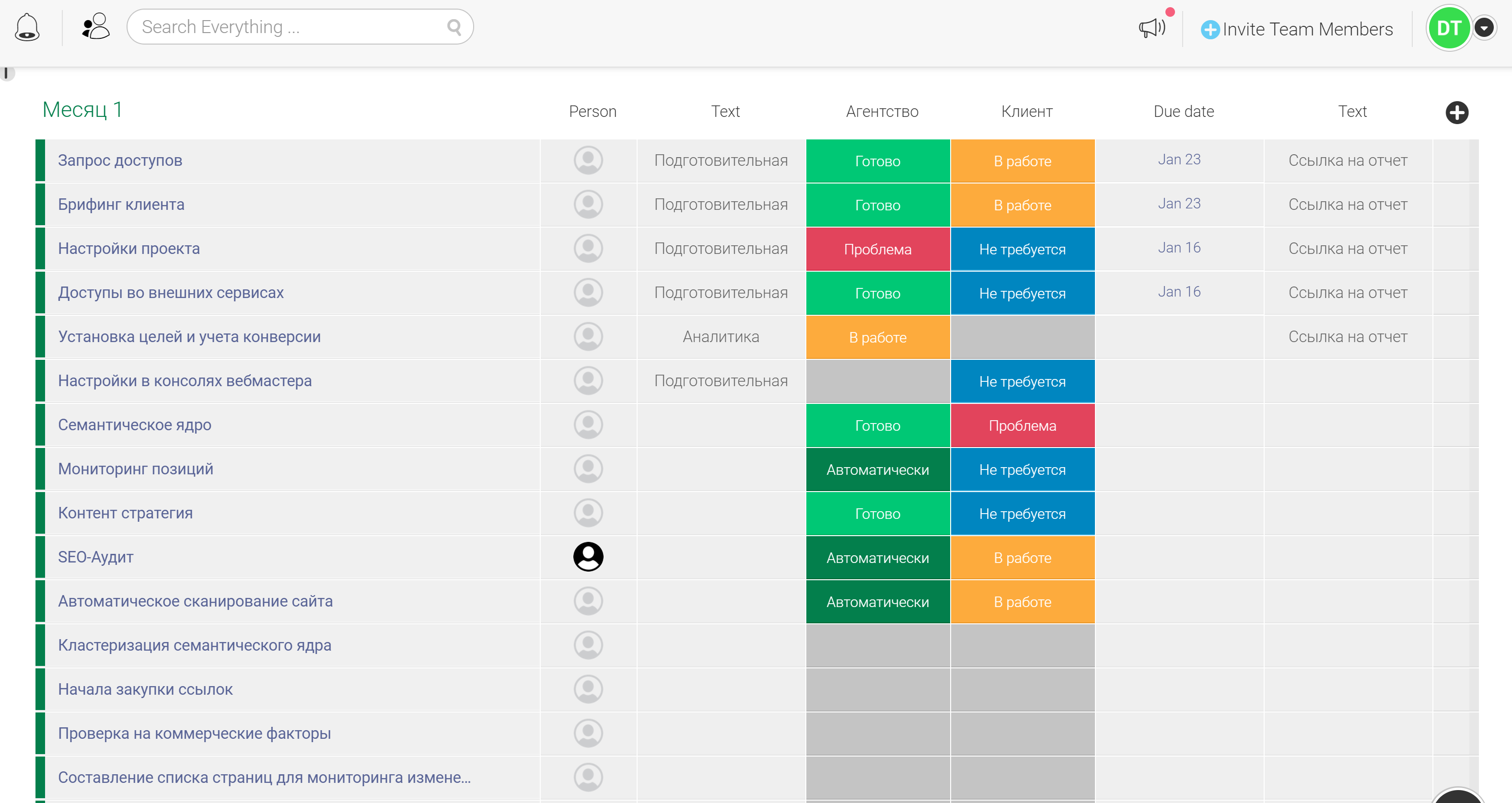 Что еще?Личная производительность